Уважаемые родители!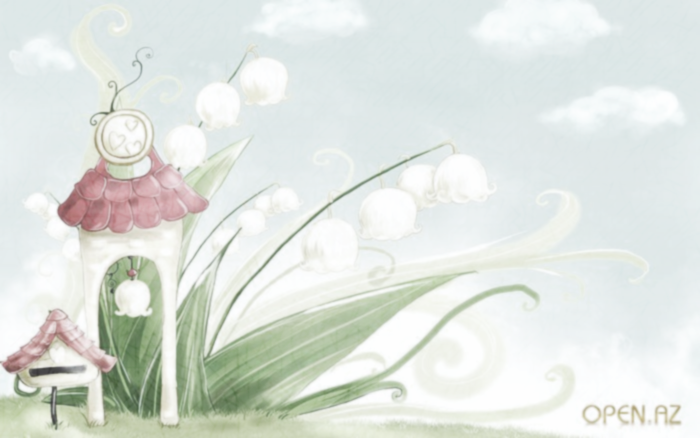 В свободное время Вы можете поиграть с Вашим ребенком в загадки. Можете поспрашивать, какие загадки знает он и позагадывать свои. Такая игра способствует развитию логического мышления, речи и памяти. Игру можно разнообразить загадками – обманками! Суть загадок обманок для детей в том, что ответ, который хочется дать в рифму стишка, не является правильным. Вот некоторые из них: 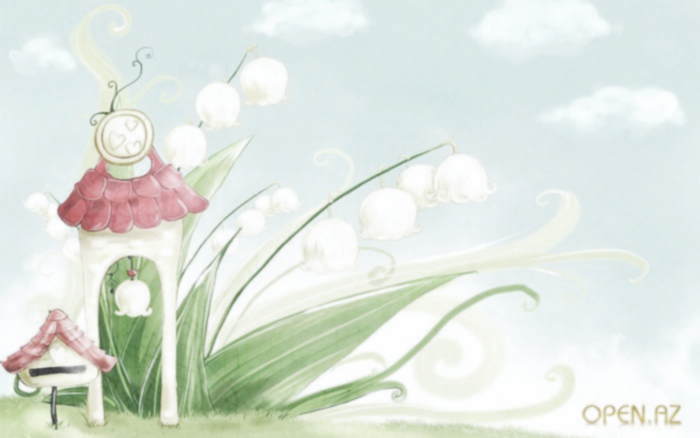 Белым снегом всё одето -
Значит, наступает ...лето (зима)Ночью каждое оконце
Слабо освещает ...солнце (луна)Друг зверей и друг детей
Добрый доктор ...Бармалей (Айболит)Кукарекает спросонок
Милый, добрый ...поросёнок (петух)Высокий, длинноногий,
Летать ему не лень -
На крыше из соломы
Устроился ...олень (аист)Лишь только свет дневной потух,
заухал в темноте ...петух (филин)Чик-чирик! Чик-чирик! -
Кто поднял веселый крик?
Эту птицу не пугай!
Расшумелся ...попугай (воробей)Под деревом четыре льва,
Один ушёл, осталось ...два (три)Нашёл пять ягодок в траве
И съел одну, осталось ...две (четыре)Мышь считает дырки в сыре:
Три плюс две - всего ...четыре (пять)